  MADONAS NOVADA PAŠVALDĪBA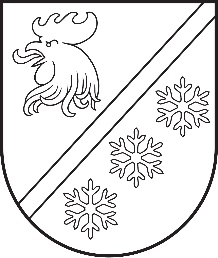 Reģ. Nr. 90000054572Saieta laukums 1, Madona, Madonas novads, LV-4801 t. 64860090, e-pasts: pasts@madona.lv ___________________________________________________________________________MADONAS NOVADA PAŠVALDĪBAS DOMESLĒMUMSMadonā2023. gada 30. novembrī						        	     		      Nr. 783									    (protokols Nr. 22, 60. p.)Par mantisko ieguldījumu SIA „Madonas siltums” pamatkapitālā Madonas novada pašvaldības (turpmāk – pašvaldība) īpašumā atrodas centralizētās siltumapgādes saimniecības pamatlīdzekļi, kas atrodas Lubānas pilsētā un Ērgļu ciemā, un sastāv no:zemes gabals Skolas ielā 9, Lubānā (kad. Nr. 7013 002 0116; inv. Nr. P10120). Ražošanas apbūves zemes gabals uz kura atrodas katlu māja. Zemes gabala apbūves blīvums zems (~ 7%), apmežojums nav, reljefs līdzens, grantēti piebraucamie ceļi un kurināmā krautuves laukums, brīvā platībā dabīgs zālājs, teritorija nav iežogota. Zemes gabals ir labiekārtots ar 3-fāžu elektroapgādi, ūdensvadu un kanalizāciju un pieslēgumiem siltumtrašu tīklam. Zemes gabala formas izmantojamība laba - komunikāciju aizsargjoslas izvietotas gar D puses robežu un ceļa servitūts izvietots gar R puses robežu. Kopējā platība 1951,00 m2;centralizētās siltumapgādes trases posms Lauksaimniecības ielā 14, Ērgļos (inv. Nr. 01010413). 1972. gadā izbūvēts centralizētās siltumapgādes tīkla pazemes posms, kas sastāv no tērauda cauruļvadiem ar diametru: 65 mm = 374,0 m garumā, tehniskais stāvoklis ir slikts, ekspluatācijas kārtībā tiek uzturēta tikai ar avārijas remontiem, pēdējais veikts 2021. gadā. Kopējais cauruļvadu tīkla kopgarums 374,00 m;centralizētās siltumapgādes trases posms Grota ielā, Ērgļos (inv. Nr. 01010624). 1972. gadā izbūvēts centralizētās siltumapgādes tīkla pazemes posms, kas sastāv no tērauda cauruļvadiem ar diametru: 100 mm = 860,0 m garumā, tai skaitā 2012. gadā trases posms ~ 100 m garumā ir rekonstruēts nomainot metāla cauruļvadus ar jauniem izolētajiem cauruļvadiem. Tehniskais stāvoklis: rekonstruētai daļai labs; nerekonstruētajai daļai  ir slikts, jo ekspluatācijas kārtībā tiek uzturēta tikai ar avārijas remontiem. Kopējais cauruļvadu tīkla kopgarums 860,00 m;centralizētās siltumapgādes trases posms Oškalna ielā, Ērgļos (inv. Nr. 01010625). 1972. gadā izbūvēts centralizētās siltumapgādes tīkla pazemes posms, kas sastāv no tērauda cauruļvadiem ar diametru: 65 mm = 335,0 m garumā, tehniskais stāvoklis ir slikts, ekspluatācijas kārtībā tiek uzturēta tikai ar avārijas remontiem. Kopējais cauruļvadu tīkla kopgarums 335,00 m;zemes gabals Oškalna ielā 12C, Ērgļos (kad. Nr. 7054 008 0515; inv. Nr. 01200437). Ražošanas apbūves zemes gabals uz kura atrodas katlu māja. Zemes gabala apbūves blīvums zems (~ 5%), apmežojums nav, reljefs līdzens, asfaltēti piebraucamie ceļi, grantēti iekšējie ceļi un kurināmā krautuves laukums, brīvā platībā dabīgs zālājs, teritorija nav iežogota. Zemes gabals ir labiekārtots ar 3-fāžu elektroapgādi, ūdensvadu un kanalizāciju un pieslēgumiem siltumtrašu tīklam. Zemes gabals tiek izmantots atbilstoši kodam 1001. Zemes gabala formas izmantojamība apgrūtināta ar komunikāciju aizsargjoslu teritorijām, citai personai piederošu TA ēku un servitūta ceļu. Kopējā platība 3495,00 m2;zemes gabals Grota ielā 2A, Ērgļos (kad. Nr. 7054 008 0512; inv. Nr. 01200434). Ražošanas apbūves zemes gabals uz kura atrodas katlu māja. Zemes gabala apbūves blīvums zems (~ 3%), apmežojums nav, reljefs līdzens, asfaltēti piebraucamie ceļi, grantēti iekšējie ceļi un kurināmā krautuves laukums, brīvā platībā dabīgs zālājs, teritorija nav iežogota. Zemes gabals ir labiekārtots ar 3-fāžu elektroapgādi, ūdensvadu un kanalizāciju un pieslēgumiem siltumtrašu tīklam. Zemes gabals tiek izmantots atbilstoši kodam 1001. Zemes gabala formas izmantojamība laba. Kopējā platība 7944,00 m2;ēka J.Grota ielā 2A, Ērgļos (kad. Nr. 7054 008 0512; inv. Nr. 01010428). 1972. gadā celta 1-stāva ražošanas ēka ar piebūvi (kad. apz. 7054 008 0512 001). Katlu mājas daļa celta no ķieģeļu mūra sienas, mon. dz/b. pamati un riboto dz/b. plātņu pārsegums, jumta konstrukcija savietota, segums ruberoīds, bet piebūve celta ~2002. gadā no saliekamām metāla konstrukcijām, sienas no ‘bloku mūra un skārda sendvičiem, jumta konstrukcija no koka spārēm ar atvērto bēniņu telpu, jumta segums profillētā skārda loksnes, ēkas fiziskais nolietojums -17%, funkcionālais pielietojums – katlu māja, ēka ir labiekārtota ar 3-fāžu elektroapgādi, ar ūdensapgādi un kanalizāciju, pieslēgumu siltumtrasei. Ēkas tehniskais stāvoklis apmierinošs. Apbūves laukums 313,00 m2; kopējā platība 238,30 m2; būvtilpums 1462.00 m3;ēka Oškalna ielā 12C, Ērgļos (kad.nr. 7054 008 0515; inv. Nr. 01010426). 1972. gadā celta 1-stāva ražošanas ēka ar piebūvi (kad. apz. 7054 008 0515 001). Katlu māja celta no ķieģeļu mūra sienām, mon. dz/b. pamati, dz/b. paneļu pārsegums, logi un durvis nav ir tikai ailes, šī ēkas daļa tiek izmantota kā kurināmā noliktava. Piebūve celta 2012. gadā no saliekamām metāla karkasa konstrukcijām ar metāla sendviču tipa paneļu jumta segumu un sienām, šo daļu izmanto kā katlu māju. Ēkas kopējais fiziskais nolietojums -27%, funkcionālais pielietojums – katlu māja ar šķeldas noliktavu, ēka ir labiekārtota ar 3-fāžu elektroapgādi, ar ūdensapgādi un kanalizāciju, pieslēgumu siltumtrasei. Ēkas tehniskais stāvoklis noliktavai apmierinošs, katlu mājai labs. Apbūves laukums 168,20 m2; kopējā platība 148,60 m2; būvtilpums 360,00 m3;     	Sertificēts vērtētājs SIA “Baltijas vērtētāju grupa DDS” augstākminēto pamatlīdzekļu kā mantiskā ieguldījuma tirgus vērtību ar 24.11.2023. slēdzienu Nr. DDS/19/23-11 “Par Madomas novada pašvaldībai piederošo pamatlīdzekļu – zemes gabalu, katlu māju, iekārtu, aprīkojuma un inženierkomunikāciju būvju, kas atrodas Lubānas pilsētā un Ērgļu ciemā, tirgus vērtību kā mantiskam ieguldījumam SIA “Madonas Siltums” pamatkapitālā” noteica 53 560,00 euro (piecdesmit trīs tūkstoši pieci simti sešdesmit euro un 00 centi) apmērā.     	Pašvaldības īpašumā arī atrodas siltumapgādes saimniecības pamatlīdzekļi, kas atrodas Vestienas ciemā, un sastāv no konteinertipa katlu mājas ar apkures katlu un komplektējošām iekārtām siltumenerģijas ražošanai, kur:Katlu mājas ēka - konteiners: Konteinertipa ēka ir pārvietojama metāla konstrukciju būve ar kopējo platību 24 m2 un būvtilpumu 78 m3. Ēka ar metāla karkasu un skārda lokšņu ārējo un iekšējo apdari un norobežojošo konstrukciju siltumizolāciju, ēkā ir divi nodalījumi (starp katlu telpu un granulu tvertni ir starpsiena), ēkai divās sienās ir durvis, kas nodrošina autonomu piekļuvi katlu telpai un granulu tvertnes telpai. Konteinerēka ir novietota uz stabveida betona pamatiem. Ēka ir aprīkota ar centralizēto elektroapgādi, tās sadalni un uzskaiti. Līdzšinējā ekspluatācijas laikā (6 gadi) ēkai ir nav redzami būtiski mehāniskie un korozijas bojājumi. Konteinerēkas tehniski konstruktīvais stāvoklis ir labs;Apkures katli: 2018. gadā iegādāti jauni un kaskādes režīmā saslēgti divi cietā kurināmā apkures katli Pelletech EVERCLEAN ar jaudu 160 kW, katrs. Katrs katls ir aprīkots ar granulu degli PV 180b, ar automātisko pelnu tīrīšanu un dūmsūkni, kas darbojas atkarībā no nepieciešamā retinājuma pakāpes kurtuvē, katram katlam ir uzstādīts recirkulācijas sūknis. Katra katla darba spiediens 3 bāri, darba temperatūra 95 C grādi. Katlu mājas jaudas modulācija no 50 līdz 320 kW. Apkures katli ir lietoti pilnas 3 sezonas (2018./2019.; 2019./2020. un 2020./2021.), bet  2 sezonas (2021./2022. un 2022./2023.) nav lietota. Darba sezonās katliem tika veiktas regulārās tehniskās apkopes un nolietoto detaļu un mehānismu remonti vai nomaiņas, kas saglabā iekārtu un katlu darbspējas. Pēc 2021./2022. apkures sezonas beigām katli tika iztīrīti un iekonservēti. Apsekojot objektu, tika konstatēts, ka apkures katli 2023./2024. gada apkures sezonas uzsākšanai ir darba kārtībā. Apkures katlu tehniskais stāvoklis ir atbilstošs trīs pilnu apkures sezonu ekspluatācijas laika nodilumam;Granulu tvertne ar padeves mehānismu: Cietā kurināmā (kokskaidu granulu) tvertne ir no tērauda konstrukcijām ar 11 m3 ietilpību, kas ir aprīkota ar padeves mehānismu - šneku un elektromotoru. Granulu tvertnes un padeves mehānisma tehniskais stāvoklis ir labs;Katlu mājas apsaiste ar aprīkojumu: Katlu māja ir aprīkota ar siltumnesēja turpgaitas un atpakaļgaitas cauruļvadiem, cirkulācijas sūkņiem (max sūknēšanas augstums ir 12 metri), filtriem, aizbīdņiem, trīsgaitu vārstu, spiediena mērītājiem, izplešanās trauku 300 litru tilpumā, patēriņa un temperatūras uzskaites iekārtām un vadības automātikas bloku un citu aprīkojumu. Katlu mājas hidrauliskā shēma noslēdzas ar noslēgventiļiem turpgaitā un atpakaļgaitā (DN65) un izvadiem no katlu mājas. Apsaistes un tās aprīkojuma tehniskais stāvoklis ir labs, 2 pēdējās apkures sezonas nav lietots;Katlu mājas skurstenis: Nerūsējošā tērauda konstrukcijas dūmenis (dūmkanāla diametrs 250 mm) ar pulēta nerūsējošā tērauda apvalku (ārējais diametrs 350 mm) un pieslēgumu no abiem apkures katliem. Dūmenis ir nostiprināts pie konteinera sānu fasādes, dūmeņa garums 8 m, dūmeņa tehniskais stāvoklis labs. Pēdējā apkope veikta 2020. gadā pirms 2020./2021. apkures sezonas sākuma.     	Sertificēts vērtētājs SIA “Baltijas vērtētāju grupa DDS” augstākminēto pamatlīdzekļu kā mantiskā ieguldījuma tirgus vērtību ar 15.11.2023. slēdzienu Nr. DDS/18/23-11 “Par Madonas novada pašvaldībai piederošā pamatlīdzekļa – konteinertipa katlu mājas ar siltumenerģijas ražošanas iekārtām, kas atrodas “Vestienas muiža”, Vestienā, mantiskā ieguldījuma tirgus vērtību” noteica 24 700,00 euro (divdesmit četri tūkstoši septiņi simti euro un 00 centi) apmērā.     	Augstākminētie pamatlīdzekļi ir SIA „Madonas Siltums” pamatkapitālā ieguldāmā manta un tā ir atbilstoša uzņēmuma darbības jomai – siltumenerģijas ražošanai un siltumapgādes pakalpojuma sniegšanai.     	Publiskas personas mantas atsavināšanas likuma 3. panta pirmās daļas 4. punkts nosaka, ka pašvaldības mantu var atsavināt, ieguldot kapitālsabiedrības pamatkapitālā. Saskaņā ar tā paša likuma 40. panta pirmo daļu lēmumu par pašvaldības mantas ieguldīšanu esošas kapitālsabiedrības pamatkapitālā pieņemt pašvaldības dome. Tā paša likuma 40. panta otrā daļa nosaka, ka kapitālsabiedrībā ieguldāmo mantu novērtē Komerclikumā noteiktajā kārtībā. Komerclikuma 154. panta pirmā daļa nosaka, ka mantisko ieguldījumu novērtē un atzinumu par to sniedz persona, kura iekļauta mantiskā ieguldījuma vērtētāju sarakstā.     	Publiskas personas kapitāla daļu un kapitālsabiedrību pārvaldības likuma 63. panta pirmās daļas 1. punkts nosaka, ka sabiedrības pamatkapitālu var palielināt dalībniekiem izdarot ieguldījumus sabiedrības pamatkapitālā un pretī saņemot attiecīgu skaitu jaunu daļu.     	Pašvaldību likuma 10. panta pirmās daļas 21. punkts nosaka, ka dome var izskatīt jebkuru jautājumu, kas ir attiecīgās pašvaldības pārziņā, turklāt tikai dome var pieņemt lēmumus citos ārējos normatīvajos aktos paredzētajos gadījumos. Pamatojoties uz Publiskas personas kapitāla daļu un kapitālsabiedrību pārvaldības likuma 63. panta pirmās daļas 1. punktu, Publiskas personas mantas atsavināšanas likuma 3. panta pirmās daļas 4. punktu un 40.panta pirmo daļu un Pašvaldību likuma 10.panta pirmās daļas 21.punktu, atklāti balsojot: PAR – 17 (Aigars Šķēls, Aivis Masaļskis, Andris Dombrovskis, Andris Sakne, Artūrs Čačka, Artūrs Grandāns, Arvīds Greidiņš, Gunārs Ikaunieks, Guntis Klikučs, Iveta Peilāne, Kaspars Udrass, Māris Olte, Rūdolfs Preiss, Sandra Maksimova, Valda Kļaviņa, Vita Robalte, Zigfrīds Gora), PRET – NAV, ATTURAS – NAV, Madonas novada pašvaldības dome NOLEMJ:palielināt SIA „Madonas Siltums” (reģ. Nr. 45403004471) pamatkapitālu, ieguldot SIA „Madonas Siltums” pamatkapitālā mantisko ieguldījumu:siltumapgādes saimniecības pamatlīdzekļus, kas atrodas Lubānas pilsētā un Ērgļu ciemā, kur mantiskā ieguldījuma vērtība ir 53 560,00 euro (piecdesmit trīs tūkstoši pieci simti sešdesmit euro un 00 centi) apmērā, bez jaunu dalībnieku uzņemšanas, pretī saņemot attiecīgu jaunu daļu skaitu;siltumapgādes saimniecības pamatlīdzekļus, kas atrodas Vestienas ciemā, kur mantiskā ieguldījuma vērtība ir 24 700,00 euro (divdesmit četri tūkstoši septiņi simti euro un 00 centi) apmērā, bez jaunu dalībnieku uzņemšanas, pretī saņemot attiecīgu jaunu daļu skaitu;uzdot SIA “Madonas Siltums” valdes loceklim organizēt Latvijas Republikā spēkā esošajos normatīvajos aktos noteiktās darbības pamatkapitāla palielināšanai un šo izmaiņu reģistrācijai Latvijas Republikas Uzņēmumu reģistrā.Uzdot pašvaldības izpilddirektoram nodrošināt kontroli šī lēmuma izpildei.Domes priekšsēdētāja vietnieks				            Z. Gora	Vucāne 20228813Pujats 64807321ŠIS DOKUMENTS IR ELEKTRONISKI PARAKSTĪTS AR DROŠU ELEKTRONISKO PARAKSTU UN SATUR LAIKA ZĪMOGU